Istituto Comprensivo Botrugno, Nociglia, San Cassiano e SupersanoVia Puccini n° 41 - C. A. P. 73040 Supersano (LECCE)Sito Web: https://www.comprensivobotrugnonocigliasancassianosupersano.edu.itRELAZIONE DEI DOCENTI SUI LIBRI DI TESTO PROPOSTI PER LA SCUOLA SECONDARIAADOZIONE LIBRI DI TESTO PER L’ANNO SCOLASTICO: Plesso		 Botrugno	 Nociglia   San Cassiano   SupersanoDisciplina/MateriaClassi: Indicazione del testo prescelto:Tipologia di testo:  libro di testo in versione cartacea accompagnato da contenuti digitali integrativi (modalità mista di tipo a); libro di testo in versione cartacea e digitale accompagnato da contenuti digitali integrativi (modalità mista di tipo b); libro di testo in versione digitale accompagnato da contenuti digitali integrativi (modalità digitale-tipo c).Le caratteristiche del testo che ne rendono opportuna la scelta in relazione agli obiettivi da perseguire, ai programmi d’insegnamento, agli obiettivi della programmazione educativa-didattica prevista dal PTOF sono così riassumibiliQUALITÀ DEL CONTENUTOPRESENTAZIONE DEGLI ARGOMENTIIMPOSTAZIONE METODOLOGICAInfine, il libro di testo è integrato e arricchito da:Rispetto alla questione del contenimento della spesa complessiva della dotazione libraria del corso,il libro proposto presenta i seguenti prezzi di copertina e concorre al rispetto dei tetti di spesa vigenti: I Docenti proponentiTel: 0833/822857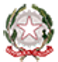 E-mail: leic8ah00q@istruzione.itCodice fiscale: 90018450750Codice meccanografico: LEIC8AH00Qleic8ah00q@pec.istruzione.itleic8ah00q@pec.istruzione.itleic8ah00q@pec.istruzione.itCodice  volume (ISBN)Autore/Curatore/TraduttoreTitolo/SottotitoloVolume  EditorePrezzoCoerenza con le indicazioni del POF e con le INDICAZIONI NAZIONALIPOCO ADEGUATOADEGUATOSODDISFACENTEProposta di contenuti improntati al massimo rigore scientificoPOCO ADEGUATOADEGUATOSODDISFACENTESviluppo dei contenuti fondamentali della disciplina, pertinenti ed adeguatamente aggiornati, con attenzione a renderne comprensibili i nessi interni e i collegamenti indispensabili con altre discipline, anche mediante gli aggiornamenti e le integrazioni a stampa o in formato digitale predisposte dagli autori;POCO ADEGUATOADEGUATOSODDISFACENTEMassima qualità dei linguaggi utilizzati sotto ogni aspetto (verbale, iconico, audio, video, ecc.);POCO ADEGUATOADEGUATOSODDISFACENTEScansione degli argomenti adeguata al monte ore annuale della/e disciplina/ePOCO ADEGUATOADEGUATOSODDISFACENTERealizzazione di attività educative diversificate nelle modalità di intervento e nell’organizzazione adottata (lavoro individuale, cooperativo, a coppie, per gruppi di allievi) per la gestione dell’eterogeneità della classePOCO ADEGUATOADEGUATOSODDISFACENTEApprendimento aperto all’uso delle nuove forme di comunicazione digitale, e capace di utilizzarle come strumento e veicolo di interazione formativa (social learning) e di apertura verso forme di aggregazione trasversale anche diverse dal gruppo classePOCO ADEGUATOADEGUATOSODDISFACENTEPossibilità di favorire l’attività autonoma e la personalizzazione del lavoro degli studenti (ricerca delle informazioni, trattamento dei dati acquisiti)POCO ADEGUATOADEGUATOSODDISFACENTEIndicazione di fonti alle quali è possibile attingere per eventuali approfondimentiPOCO ADEGUATOADEGUATOSODDISFACENTEPresenza di comprensibili nessi interni e di collegamenti indispensabili con altre disciplinePOCO ADEGUATOADEGUATOSODDISFACENTEPresenza di indicazioni bibliografiche per permettere eventuali approfondimentiPOCO ADEGUATOADEGUATOSODDISFACENTEValidità degli esercizi propostiPOCO ADEGUATOADEGUATOSODDISFACENTEValidità ed efficacia dei contenuti digitali propostiPOCO ADEGUATOADEGUATOSODDISFACENTECorretta impostazione scientifica ed epistemologica degli argomenti trattatiPOCO ADEGUATOADEGUATOSODDISFACENTEPresenza di un glossario che aiuti a comprendere il significato delle parole di uso meno frequente utilizzate nel testo o di vocaboli stranieriPOCO ADEGUATOADEGUATOSODDISFACENTEFunzionalità del supporto iconografico (disegni, fotografie, figure significative, grafici, schemi esemplificativi, ecc...)POCO ADEGUATOADEGUATOSODDISFACENTEFunzionalità dei caratteri tipografici e dell’impostazione grafica che rendono agevole la lettura (impaginazione, colori, simboli,ecc...)che rendono agevole la lettura in relazione alle diverse età degli alunniPOCO ADEGUATOADEGUATOSODDISFACENTEAssenza di riferimenti a messaggi di tipo pubblicitario, soprattutto se ingannevoli o occultiPOCO ADEGUATOADEGUATOSODDISFACENTESono comprensibili gli obiettivi di apprendimento perseguiti dal testoIN PARTEABBASTANZAMOLTOSono comprensibili i criteri per la verifica del sapere e del saper fare correlati ai suddetti obiettivi IN PARTE ABBASTANZA MOLTOPromuove il senso della ricerca e l’acquisizione di un personale metodo di studio IN PARTE ABBASTANZA MOLTOStrumenti multimediali funzionali e integrati con il libro (CD, DVD, indicazioni di siti internet, piattaforme dedicate, ecc...)SINOProposte di attività di laboratorio SI NOin prima€ in seconda€ in terza€ 